KILPAILUKUTSU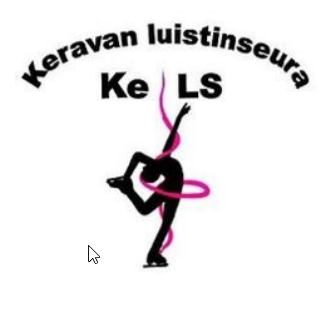  Keravan Luistinseura ry kutsuu seuranne STLL:n rekisteröityjä ja kilpailulisenssin tai -luvan lunastaneita luistelijoita sarjassa Minit tytöt ja pojat 
UA Aluecup 1. valintakilpailuun torstaina 8.11.2018 Keravan jäähalliin (Metsolantie 3)KilpailusarjatMinit, tytöt 	Tähtiarviointi 
Minit, pojat 	Tähtiarviointi Kilpailusäännöt Kilpailuissa noudatetaan STLL:n kilpailusääntöjä kaudelle 2018–2019 ja alueemme omia sääntöjä. 
MusiikkilaiteCD- soitin, ei toista CD-RW -levyjä Alustava aikataulu Jääaikaa on varattu 16:30 – 19.30 välinen aika. Järjestävä seura varaa oikeuden aikataulumuutoksiin. Kilpailu käydään Keravan Jäähallissa  Ilmoittautuminen Pyydämme toimittamaan kirjalliset ilmoittautumiset oheisella ilmoittautumislomakkeella viimeistään 21.10.2018 osoitteeseen kilpailujohtaja@kels.fiKaikilla Uudenmaan alueen Minit-sarjan luistelijoilla on osallistumisoikeus AlueCup-kilpailuun. Karsintaa ei järjestetä. PeruuttaminenJos peruutat luistelijan osallistumisen viimeistään 7 päivää ennen luistelujärjestyksen arvontaa, luistelijan  osallistumismaksua ei laskuteta. Jos osallistuminen peruutetaan myöhemmin, palautamme osallistumismaksunsairastumistapauksessa lääkärintodistusta vastaan.IlmoittautumismaksutMinit , 25 euroa 
Ilmoittautumismaksu laskutetaan seuroilta tuomarikululaskun yhteydessä.Tuomarit Ilmoitetaan vahvistuksen yhteydessä ArvontaLuistelujärjestyksen arvota suoritetaan Lauantaina 3.11.2018 klo 18.00 Keravan jäähallilla ja se on arvonnan jälkeen nähtävänä KeLS:n kotisivuilla http://kels.seura.info, kuitenkin viimeistään seuraavana päivänä.Kilpailun kotisivuthttps://kels.seura.info/kilpailut/seuran-jarjestamat-kilpailut/2018-2019/8-11-2019-kutsukilpailu/Jakelu HytL, Ice Team. JTL, KeLS, LT, MJT, NTL, TL, VTL, Tuomarit TERVETULOA KERAVALLE!Keravan Luistinseura ry 
Alue Cup Kilpailunjohtaja 
Minna Juuti
LIITTEET ILMOITTAUTUMISLOMAKE